          第４９回全国高等学校総合文化祭香川大会　　　　　　　　大会テーマ毛筆表現応募用紙作品に込めた想い募集要項を確認、了承のうえ応募します。　※この応募用紙を作品にゼムクリップで添付してください。【参考】全国高等学校総合文化祭大会テーマ毛筆表現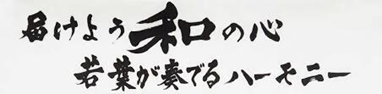 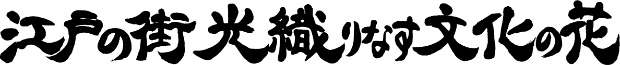 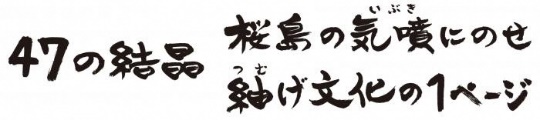 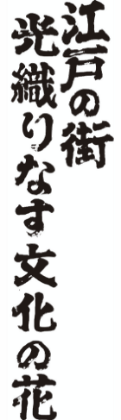 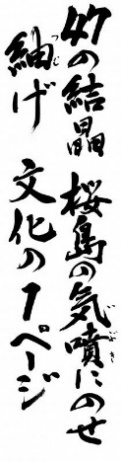 No.　※事務局記入欄　　※事務局記入欄　ふりがな氏名学校名学年・学科〔　　　　　〕年〔　　　　　　　 　　　〕科　※高校生のみ学科を記入してください。応募作品　　 　　縦書き　 　・ 　　横書き　　　　　　※該当するものに○をつけてください。